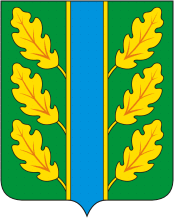 Периодическое печатное средство массовой информации«Вестник Дубровского района»Распространяется бесплатно.Подлежит распространению на территории Дубровского района.Порядковый номер выпуска:  № 3Дата выхода выпуска в свет: 03.03.2023 годаТираж:  22 экземплярар.п.ДубровкаСоучредителями периодического печатного средства массовой информации «Вестник Дубровского района» являются: Дубровский районный Совет народных депутатов и администрация Дубровского района.Редакцией периодического печатного средства массовой информации «Вестник Дубровского района» является администрация Дубровского района, которая также является его издателем и распространителем.        Адрес редакции, издателя, типографии: 242750, Брянская область, поселок Дубровка, ул. Победы, д 18.        Периодическое печатное средство массовой информации «Вестник Дубровского района является официальным периодическим печатным средством массовой информации, предназначенным для опубликования муниципальных правовых актов органов местного самоуправления Дубровского района, обсуждения проектов муниципальных правовых актов, доведения до сведения жителей Дубровского района иной официальной информации.        Главный редактор: Селюминова Н.В.Содержание:Раздел 1. «Правовые акты».1.1. Устав муниципального образования «Дубровский район». 1.2. Правовые акты, принимаемые на местном референдуме.1.3. Решения Дубровского районного Совета народных депутатов.1.4. Решения Дубровского поселкового Совета  народных депутатов1.5. Постановления и распоряжения администрации Дубровского района.1.6. Приказы Председателя контрольно- счетной палаты Дубровского района.Раздел 2. «Официальная информация».2.1. Отчеты о деятельности контрольно- счетной палаты Дубровского района.2.2.  Объявления о проведении публичных слушаний.2.3.  Муниципальные правовые акты, подлежащие обсуждению на публичных слушаниях.2.4. Иная официальная информацияРаздел 1. «Правовые акты».1.1. Устав муниципального образования «Дубровский район» – информация отсутствует.1.2. Правовые акты, принимаемые на местном референдуме – информация отсутствует.1.3. Решения Дубровского районного Совета народных депутатов           1.3.1.                                                               Российская ФедерацияБРЯНСКАЯ ОБЛАСТЬДУБРОВСКИЙ РАЙОННЫЙ СОВЕТ НАРОДНЫХ ДЕПУТАТОВР Е Ш Е Н И Еот   28. 02. 2023 года  № 291 - 7р.п. ДубровкаОб охране общественного порядка                и обеспечению безопасности на территории Дубровского муниципального района, защите прав и законных интересов граждан от преступных посягательств, принимаемых мерах по обеспечению общественного доверия и поддержки граждан по итогам  2022 года             В соответствии с частью 3 статьи 8 Федерального закона от 07.02.2011 №3-ФЗ «О полиции», рассмотрев информацию начальника МО МВД России «Жуковский» полковника полиции Зарубина А.В. «Об охране общественного порядка и обеспечению безопасности на территории Дубровского муниципального района, защите прав и законных интересов граждан от преступных посягательств, принимаемых мерах по обеспечению общественного доверия и поддержки граждан по итогам 2022 года», Дубровский районный Совет народных депутатовРЕШИЛ:Информацию начальника МО МВД России «Жуковский» полковника полиции Зарубина А.В. «Об охране общественного порядка и обеспечению безопасности на территории Дубровского муниципального района, защите прав и законных интересов граждан от преступных посягательств, принимаемых мерах по обеспечению общественного доверия и поддержки граждан по итогам 2022 года» принять к сведению.Рекомендовать отделению полиции «Дубровское» уделять особое внимание выполнению  мероприятий, направленных на предупреждение и пресечение уголовно-наказуемых деяний, на устранение причин и условий, способствующих их совершению, вести целенаправленную работу по обеспечению общественного порядка на территории Дубровского муниципального района Брянской области.Настоящее Решение опубликовать в периодическом печатном средстве массовой информации «Вестник Дубровского района»  и  разместить  на сайте Дубровского муниципального района Брянской области в сети Интернет:  www.admdubrovka.ru.Глава муниципального образования«Дубровский район»                                                                              Г.А.Черняков           1.3.2.Российская ФедерацияБРЯНСКАЯ ОБЛАСТЬДУБРОВСКИЙ РАЙОННЫЙ СОВЕТ НАРОДНЫХ ДЕПУТАТОВР Е Ш Е Н И Еот  28. 02. 2023 года  №  292 - 7   р.п. ДубровкаО    работе     Дубровского     районногоСовета народных депутатов за 2022 год         В соответствии с частью 11.1 статьи 35 Федерального закона от 06.10.2003 г. №131-ФЗ «Об общих принципах организации местного самоуправления в Российской Федерации», Уставом дубровского муниципального района Брянской области, статьей 23 Регламента Дубровского районного Совета народных депутатов Дубровский районный Совет народных депутатовРЕШИЛ:  Отчет Главы муниципального образования «Дубровский район» Г.А.Чернякова о работе Дубровского районного Совета народных депутатов за 2022 год принять к сведению (прилагается).  Рекомендовать главе муниципального образования «Дубровский район», депутатам районного Совета народных депутатов:     - совершенствовать практику по реализации своих прав и полномочий по внесению и рассмотрению на заседаниях районного Совета народных депутатов  актуальных вопросов социально-экономической жизни района;     - продолжить работу по совершенствованию и приведению в соответствие с изменениями действующего законодательства нормативно-правовой базы Дубровского районного Совета народных депутатов;     - активизировать работу депутатов со своими избирателями, информировать избирателей о работе районного Совета и своей депутатской деятельности, вести прием избирателей по личным вопросам, своевременно рассматривать обращения избирателей.  Настоящее Решение опубликовать в периодическом печатном средстве массовой информации «Вестник Дубровского района»  и  разместить  на  сайте Дубровского муниципального района Брянской области в сети Интернет:  www.admdubrovka.ru.Глава муниципального образования«Дубровский район»                                                                  Г.А.ЧерняковПриложение к решению Дубровского районногоСовета народных депутатовот 28.02.2023 г. № 292 - 7Отчето работе Дубровского районного Совета народных депутатов за 2022 год.Дубровский районный Совет народных депутатов является представительным органом местного самоуправления Дубровского муниципального района Брянской области.  С 2006 года Дубровский районный Совет народных депутатов зарегистрирован в качестве юридического лица. Седьмой созыв районного Совета начал работу в сентябре 2019 года. Депутаты седьмого созыва были избраны населением Дубровского района на муниципальных выборах 8 сентября 2019 года сроком на 5 лет по смешанной избирательной системе: 10 депутатских мандатов были распределены  между списками кандидатов, выдвинутыми избирательными объединениями, пропорционально числу голосов избирателей, полученных каждым из списков кандидатов;10 депутатов были избраны по одномандатным избирательным округам по мажоритарной избирательной системе относительного большинства.         В 2022 году произошли изменения в составе депутатского корпуса. На основании письменного заявления, были досрочно прекращены  полномочия депутата Дубровского районного Совета народных депутатов седьмого созыва Савочкина Семёна Николаевича, избранного по единому муниципальному избирательному округу в составе единого муниципального списка кандидатов в депутаты Дубровского районного Совета народных депутатов седьмого созыва, выдвинутого местным  отделением КПРФ Дубровского района (решение от 30.09.2022 №258-7). Вакантный депутатский мандат был передан зарегистрированному кандидату в депутаты Дубровского районного Совета народных депутатов седьмого созыва, выдвинутому избирательным объединением «Местное отделение КПРФ Дубровского района» в составе единого списка кандидатов Ромакину Дмитрию Геннадьевичу  -  порядковый номер в списке - № 5. (решение от 28.10.2022 № 263-7).       Из 20 депутатов районного Совета  – 15 являются членами и сторонниками партии «Единая Россия»,  4 депутата – члены КПРФ и 1 депутат – член ЛДПР.Все депутаты осуществляют свои полномочия без отрыва от основной производственной или служебной деятельности, работают на общественных началах.  Федеральный закон «Об основных принципах организации местного самоуправления в Российской Федерации», а в соответствии с ним и Устав района, регламент Совета предусматривает возможность депутатов объединяться в депутатские объединения, депутатские фракции. В районном Совета  сформированы 2 фракции:фракция партии «ЕДИНАЯ РОССИЯ» - 15 депутатов;фракция КПРФ – 4 депутата.  Заседания фракции проводятся накануне заседаний районного Совета с обсуждением вопросов, касающихся работы фракции и районного Совета.          Деятельность районного Совета организована в соответствии с Федеральным законом от 06.10.2003 г. № 131-ФЗ «Об общих принципах организации местного самоуправления в Российской Федерации». Организационно-правовое обеспечение деятельности Районного Совета осуществляется на основе  Устава Дубровского муниципального района,  Регламента  районного Совета депутатов,  плана работы, документов по делопроизводству.    Основной формой деятельности районного Совета народных депутатов являются заседания. Поэтому обеспечение кворума - одна из главных задач районного Совета. Участие в заседаниях – это основная обязанность депутата. С учётом того, что деятельность представительного органа является открытой, избиратели должны знать, как их избранники участвуют в нормотворческом процессе.  С 1 марта 2023 года вступает в силу Федеральный закон от 06.02.2023 №12-ФЗ «О внесении изменений в Федеральный закон «Об общих принципах организации публичной власти в субъектах Российской Федерации» и отдельные законодательные акты Российской Федерации», предусматривающий досрочное прекращение полномочий депутата представительного органа муниципального образования решением представительного органа в случае отсутствия депутата без уважительных причин на всех заседаниях представительного органа муниципального образования в течение шести месяцев подряд.       В 2022 году проведено одиннадцать заседаний районного Совета. Очередные заседания проводятся в соответствии планом работы Совета на соответствующий год не реже одного раза в два месяца.  Общий процент участия депутатов в работе заседаний районного Совета  в 2022 году составил 78,4%.  В районном Совете организованы три постоянные депутатские комиссии: - комиссия по вопросам социальной политики  председатель Романов Сергей Викторович;члены комиссии:  Василенко Константин НиколаевичСеменченко Александр Григорьевич Христофор Сергей АлексеевичИващенкова Валентина ЕфимовнаРомакин Дмитрий Геннадьевич- комиссия по бюджету и правовому регулированию  председатель Дудин Николай Николаевич;члены комиссии:Файфер Алексей ФедоровичПетранцов Семен МихайловичКозлов Николай МихайловичГусаров Алексей ВасильевичЦымбалюк Василий Васильевич- комиссия по вопросам экономического развития Дубровского района         председатель Сехин Александр Иванович;члены комиссии:Лукашова Валентина АфанасьевнаЧинина Валентина НиколаевнаПрудников Андрей ВикторовичМорозкин Дмитрий Анатольевич
Лучин Александр СергеевичВопросы, включенные в повестку дня заседаний райсовета, предварительно рассматриваются и обсуждаются на заседаниях постоянных депутатских комиссий. Участие в работе комиссий помогает решать многие вопросы, позволяет депутатам вносить свои поправки в нормативно-правовые документы.           Районный Совет по вопросам, отнесенным к его компетенции федеральными законами, законами Брянской области, Уставом Дубровского муниципального района  принимает правовые акты в форме решений.            В 2022 году районным Советом рассмотрено и принято 91 решение.  Анализ тематики решений, рассмотренных в 2022 году и принятых районным Советом народных депутатов                 Заслушивалась годовые отчеты по итогам работы за 2021 год:-   отделения полиции «Дубровское» (за  2021 год и за 1 полугодие 2022 года) -   контрольно-счётной палаты Дубровского района, - администрации района «Об итогах социально-экономического развития Дубровского района»,-   управления сельского хозяйства,-  Дубровского районного Совета народных депутатов.Приняты следующие нормативно-правовые акты в форме Порядков и Положений, а также о внесении изменений в ранее принятые ПоложенияО внесении изменений в Положение о порядке установления, выплаты и перерасчета пенсии за выслугу лет лицам, замещавшим должности муниципальной службы Дубровского района;Об утверждении Положения о порядке и условиях предоставления в аренду имущества, включенного в перечень муниципального имущества и предназначенного для предоставления его во владение и (или) в пользование на долгосрочной основе субъектам малого и среднего предпринимательства и организациям, образующим инфраструктуру поддержки субъектов малого и среднего предпринимательства, физическим лицам, не являющимся индивидуальными предпринимателями и применяющие специальный налоговый  режим «Налог на профессиональный доход;О внесении изменений в решение Дубровского районного Совета народных депутатов от 31.01.2017 № 266-6 «Об утверждении Положения о порядке установления, выплаты и перерасчета пенсии за выслугу лет лицам, замещавшим должности муниципальной службы Дубровского района в новой редакции»;Об утверждении Порядка формирования, ведения и опубликования перечня  муниципального имущества, свободного  от прав третьих лиц (за исключением права хозяйственного ведения, права оперативного  управления, а также имущественных прав  субъектов малого и среднего предпринимательства), предназначенного для предоставления его во владение и (или) в пользование на долгосрочной основе субъектам малого и среднего предпринимательства  и организациям, образующим инфраструктуру поддержки субъектов малого и среднего предпринимательства, физическим лицам, не являющимся индивидуальными предпринимателями и применяющие специальный налоговый  режим «Налог на профессиональный доход»;О внесении изменений в Положения об оплате труда и иных  гарантиях лиц, замещающих муниципальные должности в Контрольно-счётной палате Дубровского района.О внесении изменений в Решение Дубровского районного Совета народных депутатов от 26.04.2016 №183-6 «Об утверждении состава Комиссии по увековечению памяти выдающихся событий и личностей в муниципальном образовании «Дубровский район»;О внесении изменений в Положение о муниципальном земельном контроле в границах Дубровского муниципального района Брянской области, утвержденное Решением Дубровского районного Совета народных депутатов 29.10.2021 №173-7;Об утверждении порядка подготовки и внесения в Дубровский районный Совет народных депутатов проектов муниципальных правовых актов;О внесении изменений в постановление Дубровского районного Совета народных депутатов от 27.05.2005 № 54 «О принятии Реестра муниципальных должностей Дубровского района»;О внесении изменений в Положение об оплате труда муниципальных служащих Дубровского района, утвержденное решением Дубровского районного Совета народных депутатов от 28.08.2019 № 523-6;О внесении изменений в Порядок формирования, ведения и опубликования перечня муниципального имущества, свободного от прав третьих лиц (за исключением права хозяйственного ведения, права оперативного управления, а также имущественных прав субъектов малого и среднего предпринимательства), предназначенного для предоставления его во владение и (или) в пользование на долгосрочной основе субъектам малого и среднего предпринимательства и организациям, образующим инфраструктуру поддержки субъектов малого и среднего предпринимательства, физическим лицам, не являющимся индивидуальными предпринимателями и применяющие специальный налоговый режим «Налог на профессиональный доход», утвержденный решением Дубровского районного Совета народных депутатов от 27.05.2022 № 227-7;Об утверждении Положения о Молодежном Совете Дубровского муниципального района Брянской области;О внесении изменений в Положение об увековечении памяти выдающихся событий и личностей в муниципальном образовании «Дубровский район», утвержденное решением Дубровского районного Совета народных депутатов от 29.03.2016 г. №177-6;В июне  2022 года утверждался отчет об исполнении бюджета Дубровского муниципального района за 2021 год  по доходам в сумме  380 910 590,66 рублей, по расходам в сумме 381 782 545,71 рублей с превышением доходов над расходов (профицит бюджета)  в сумме -   871 955,05 рублейВ отчетном периоде принято 5 решений о внесении изменений в бюджет Дубровского муниципального района на 2022 год. В декабре 2022 года депутатами районного Совета был принят бюджет Дубровского муниципального района Брянской области  на 2023 год и на плановый период 2024 и 2025 годов с основными характеристиками бюджета муниципального образования «Дубровский район» на 2023 год:прогнозируемый общий объем доходов бюджета Дубровского муниципального района Брянской области в сумме 405 776 386,42 рублей, в том числе налоговые и неналоговые доходы в сумме 117 986 000,00 рублей;общий  объем  расходов бюджета Дубровского муниципального района Брянской области в  сумме  405 776 386,42 рублей; прогнозируемый дефицит бюджета Дубровского муниципального района Брянской области в сумме 0,00 рублей;  Расходы бюджета Дубровского муниципального района Брянской области состоят из расходов по четырем муниципальным программам:- «Реализация отдельных полномочий Дубровского муниципального района Брянской области», - «Развитие образования Дубровского муниципального района Брянской области»,  - «Развитие культуры и сохранение культурного  наследия Дубровского муниципального района Брянской области»,  - «Управление муниципальными финансами Дубровского муниципального района Брянской области».           На заседаниях районного Совета рассмотрено 20 вопросов по распоряжению муниципальным имуществом. Был принят прогнозный план (программа) приватизации муниципального имущества на 2023 год.          Принято решение о передаче нежилых помещений на срок с 01.01.2023 по 31.12.2023 в безвозмездное пользование следующим учреждениям и организациям:ГКУ Брянской области «Дубровское районное управление сельского хозяйства»;ГКУ Брянской области «ОСЗН Дубровского района»;Брянское региональное отделение Всероссийской политической партии «ЕДИНАЯ РОССИЯ»;Управление записи актов гражданского состояния Брянкой области;Брянское региональное отделению Политической партии Либерально-демократической партии России;Государственная инспекция по надзору за техническим состоянием самоходных машин и других видов техники, аттракционов Брянской области;Федеральное казенное учреждение Уголовно-исполнительная инспекция Управление Федеральной службы исполнения наказаний по Брянской области;Дубровская районная общественная организация Всероссийского общества инвалидов;Сергеевская сельская администрация, Алешинская сельская администрация, Рябчинская сельская администрация, Рековичская сельская администрация;Дубровская районная общественная организация «Общество охотников и рыболовов» «Дубровское»; Брянская областная общественная организация (общество охотников и рыболовов);Брянская региональная общественная организация «Российский Союз ветеранов Афганистана»; Брянское областное отделение политической партии «Коммунистическая партия Российской Федерации»;Хуторское казачье общество «Дубровка» Брянского отдельского казачьего общества Войскового казачьего общества «Центральное казачье войско».Также районным Советом согласовывались прием в собственность и передача муниципального имущества, предоставление помещений в аренду, определялись условия приватизации муниципального имущества.           Районным Советом уделялось внимание вопросам сферы образования. В целях социальной поддержки педагогических работников и работников культуры, депутатами райсовета принято решение о компенсации в размере 50% стоимости проезда до места работы и обратно работникам образования и культуры, работающим не по месту жительства. Заслушивалась информация об организации летнего отдыха, оздоровления и занятости детей, подростков и молодежи в период летних каникул. В соответствии с Положением об именных стипендиях Дубровского района из средств районного бюджета учащимся, проявившим выдающиеся способности, выплачивались именные стипендии.  Депутаты районного Совета приглашались на общешкольные мероприятия (День знаний, Последний звонок и др.), участвовали в проведении районных спортивных мероприятий.        Решением районного Совета на территории Дубровского муниципального района Брянской области установлены дополнительные меры социальной поддержки семьям военнослужащих с детьми, один из родителей которых призван на военную службу по мобилизации в Вооруженные силы Российской Федерации в соответствии с Указом Президента РФ от 21.09.2022 N647 "Об объявлении частичной мобилизации в Российской Федерации", а также граждан Российской Федерации, заключивших контракт о прохождении военной службы и зачисленных в именные подразделения, комплектуемые Брянской областью, для участия в специальной военной операции на территориях Украины, Донецкой и Луганской Народных Республиках, Запорожской и Херсонской областях:1. Освобождение от родительской платы, взимаемой за присмотр и уход за детьми в муниципальных образовательных организациях, реализующих программы дошкольного образования;2. Предоставление бесплатного одноразового горячего питания детям, обучающимся в 5-11 классах в муниципальных образовательных организациях, реализующих программы начального, основного и среднего общего образования;3. Осуществление во внеочередном порядке зачисления детей (переводы) в муниципальные образовательные организации, реализующие программы дошкольного образования и в группы продленного дня муниципальных образовательных организаций, реализующих программы начального, основного и общего образования.4. Освобождение от родительской платы, взимаемой за присмотр и уход за детьми, посещающими  группы продленного дня в муниципальных образовательных организациях, реализующих программы начального, основного и среднего общего образования.          Для обсуждения проектов муниципальных правовых актов проведено 11 заседаний публичных слушаний: 5 из них были назначены решениями районного Совета и 6 публичных слушаний назначены Постановлением  главы муниципального образования «Дубровский район».     Публичные слушания назначались по следующим вопросам: -    внесение изменений в Устав района; -   внесение изменений в схемы функционального зонирования Генерального плана и Правила землепользования и застройки Дубровского городского и сельских поселений Дубровского муниципального района Брянской области;  - проекту годового отчета «Об исполнении бюджета Дубровского муниципального района Брянской области за 2021 года»;-   проекту бюджета Дубровского муниципального района Брянской области на 2023 год и на плановый период 2024 и 2025 годов.        В 2022 году, в  соответствии с Федеральным Законом №131-ФЗ «Об общих принципах организации местного самоуправления в Российской Федерации», от сельских поселений были приняты на 2023 год муниципальным районом следующие полномочия по решению вопросов местного значения:1) обеспечение условий для развития на территории поселения физической культуры, школьного спорта и  массового спорта, организация проведения официальных физкультурно-оздоровительных и спортивных мероприятий поселения;2)  формирование архивных фондов поселения;3) организация и осуществление мероприятий по работе с детьми и молодежью в поселении;       4) установление размера платы граждан за жилые помещения для нанимателей жилых помещений по договорам социального найма, договорам найма жилых помещений муниципального и государственного жилищного фонда, собственников жилых помещений, которые не приняли решение о выборе способа управления многоквартирным домом, а также для собственников помещений в многоквартирных жилых домах, которые не приняли решение об установлении размера платы;       5) организация ритуальных услуг и содержание мест захоронения.      Также от сельских и городского поселений были приняты полномочия  по осуществлению внутреннего муниципального финансового контроля и  внешнего муниципального финансового контроля.От Дубровского муниципального района в поселения района были переданы  следующие полномочия по решению вопросов местного значения:1) Организации в границах поселения электро-, тепло-, газо- и водоснабжения населения, водоотведения, снабжения населения топливом в пределах полномочий, установленных законодательством Российской Федерации;2) Обеспечения проживающих в  соответствующем поселении и нуждающихся в жилых помещениях малоимущих граждан жилыми помещениями, организации строительства и содержания муниципального жилищного фонда, создания условий для жилищного строительства, осуществления муниципального жилищного контроля, а также иных полномочий органов местного самоуправления в соответствии с жилищным законодательством.3) Сохранения, использования и популяризации объектов культурного наследия (памятников истории и культуры), находящихся в собственности поселения, охрана объектов культурного наследия (памятников истории и культуры) местного (муниципального) значения, расположенных на территории поселения,Администрацией Дубровского района были заключены соответствующие соглашения на 2023 год о приеме-передаче отдельных полномочий по решению вопросов местного значения с сельскими и городским поселениями Дубровского района с передачей соответствующих межбюджетных трансфертов.      Актом высшей юридической силы в системе муниципальных правовых актов района является Устав района, в который, по мере изменения действующего законодательства, вносятся изменения и дополнения. Изменения в Устав района были внесены в июле 2022 года. Изменения вступили в силу после  регистрации Управлением Министерства юстиции Российской Федерации по Брянской области (10.08.2022) и опубликования их в периодическом печатном средстве массовой информации «Вестник Дубровского района» (19.08.2022).        Нормативные правовые акты районного Совета обнародовались путем опубликования их   в печатном средстве массовой информации «Вестник Дубровского района», также Решения райсовета размещались на официальном сайте Дубровского муниципального района в сети Интернет.           В рамках реализации Закона Брянской области «О порядке ведения регистра муниципальных нормативных правовых актов Брянской области», нормативные правовые акты Дубровского районного Совета народных депутатов направлялись в правовое управление Администрации Губернатора Брянской области и Правительства Брянской области для внесения их в регистр муниципальных нормативных правовых актов Брянской области.     Контроль за законностью при принятии правовых актов осуществлялся прокуратурой Дубровского района. Проекты муниципальных нормативных правовых актов до рассмотрения их на заседании районного Совета народных депутатов направлялись в прокуратуру, что давало возможность на стадии подготовки документа привести их в соответствие с законодательством. За отчетный период поступило 2 замечания прокурора Дубровского района на проекты нормативных актов Дубровского районного Совета народных депутатов, данные замечания были учтены депутатами при принятии решений.         В течение 2022 года в  адрес Дубровского районного Совета народных депутатов  поступил 1 протест прокурора района на п. 4.1 Порядка  формирования, ведения и опубликования перечня муниципального имущества, свободного от прав третьих лиц (за исключением права хозяйственного ведения, права оперативного управления, а также имущественных прав субъектов малого и среднего предпринимательства), предназначенного для предоставления его во владение и (или) в пользование на долгосрочной основе субъектам малого и среднего предпринимательства и организациям, образующим инфраструктуру поддержки субъектов малого и среднего предпринимательства, физическим лицам, не являющимся индивидуальными предпринимателями и применяющие специальный налоговый режим «Налог на профессиональный доход», утвержденного решением Дубровского районного Совета народных депутатов от 27.05.2022 № 227-7. Протест рассмотрен на тридцать втором очередного заседании Дубровского районного Совета 29 июля 2022 года с участием прокурора Дубровского района В.Ф.Чудмаева. Протест – удовлетворен. Дубровским районным Советом народных депутатов принято решение от 29.07.2022 года № 248-7 «О внесении изменений в Порядок формирования, ведения и опубликования перечня муниципального имущества, свободного от прав третьих лиц (за исключением права  хозяйственного ведения, права оперативного управления, а также  имущественных прав субъектов малого и среднего предпринимательства), предназначенного для предоставления его во владение и (или) в пользование на долгосрочной основе субъектам малого и среднего предпринимательства и организациям, образующим инфраструктуру поддержки субъектов малого и среднего предпринимательства, физическим лицам, не являющимся индивидуальными предпринимателями и применяющие специальный налоговый режим «Налог на профессиональный доход», утвержденный решением Дубровского районного Совета народных депутатов от 27.05.2022 № 227-7», в котором изменен срок опубликования перечня имущества на 3-х дневный с момента утверждения.          Прокурором Дубровского района в 2022 году была внесена в Дубровский районный Совет законодательная инициатива с направлением проекта решения, по результатам рассмотрения которой на  32-ом очередном заседании Дубровского районного Совета народных депутатов 29 июля 2022 года было принято решение от 29.07.2022 года №241-7 «Об утверждении порядка подготовки и внесения в Дубровский районный Совет народных депутатов проектов муниципальных правовых актов».Брянской природоохранной прокуратуры в 2022 году в районный Совет  было направлено 1 Представление об устранении нарушений федерального законодательства, которое рассмотрено на очередном заседании Дубровского районного Совета народных депутатов седьмого созыва 27 мая 2022 года. Выявленные нарушения федерального законодательства устранены. Решением Дубровского районного Совета народных депутатов  № 222 - 7  от 27.05.2022 принят проект изменений в Устав Дубровского муниципального района Брянской области, в котором часть 1 статьи 9 Устава дополнена пунктом 7.1 следующего содержания: «7.1) обеспечение первичных мер пожарной безопасности в границах муниципальных районов за границами городских и сельских населенных пунктов;» и часть 1.1 статьи 9 Устава дополнена пунктами 13.1 и 13.2 следующего содержания: «13.1) принятие решений о создании, об упразднении лесничеств, создаваемых в их составе участковых лесничеств, расположенных на землях населенных пунктов поселения, установлении и изменении их границ, а также осуществление разработки и утверждения лесохозяйственных регламентов лесничеств, расположенных на землях населенных пунктов поселения;», «13.2) осуществление мероприятий по лесоустройству в отношении лесов, расположенных на землях населенных пунктов поселения».    За отчетный период в рамках выполнения мероприятий по профилактике и предупреждению коррупции, в том числе в целях реализации Федерального закона  «О противодействии коррупции», депутатами Дубровского районного Совета народных депутатов в администрацию Губернатора Брянской области и Правительства Брянской области были своевременно представлены сведения о доходах, расходах, об имуществе и обязательствах имущественного характера за 2021 год. Данные сведения, в установленном объеме, были размещены на сайте Дубровского муниципального района.  С 1 марта 2023 года вступает в силу Федеральный закон от 06.02.2023 №12-ФЗ «О внесении изменений в Федеральный закон «Об общих принципах организации публичной власти в субъектах Российской Федерации» и отдельные законодательные акты Российской Федерации», предусматривающий для депутатов представительного органа муниципального образования, осуществляющих свои полномочия на непостоянной основе, представлять сведения о доходах, об имуществе и обязательствах имущественного характера в течение четырех месяцев со дня избрания депутатом или передачи вакантного депутатского мандата. В случае, если в течение отчетного периода сделки, предусмотренные частью 1 статьи 3 Федерального закона от 3 декабря 2012 года N 230-ФЗ "О контроле за соответствием расходов лиц, замещающих государственные должности, и иных лиц их доходам", общая сумма которых превышает общий доход данного лица и его супруги (супруга) за три последних года, предшествующих отчетному периоду, не совершались, лицо, замещающее муниципальную должность депутата представительного органа муниципального образования и осуществляющее свои полномочия на непостоянной основе, сообщает об этом высшему должностному лицу субъекта Российской Федерации в порядке, установленном законом субъекта Российской Федерации. Обобщенная информация об исполнении (ненадлежащем исполнении) лицами, замещающими муниципальные должности депутата представительного органа муниципального образования, обязанности представить сведения о доходах, расходах, об имуществе и обязательствах имущественного характера размещается на официальных сайтах органов местного самоуправления (при условии отсутствия в такой информации персональных данных, позволяющих идентифицировать соответствующее лицо, и данных, позволяющих индивидуализировать имущество, принадлежащее соответствующему лицу) в порядке, установленном законом субъекта Российской Федерации.        В Дубровском районном Совете народных депутатов в течение 2022 года  осуществлялся прием граждан по личным вопросам. Глава муниципального образования «Дубровский район» Черняков Г.А. проводил прием граждан ежемесячно, каждый первый понедельник месяца. Депутаты районного Совета, согласно утвержденному графику, вели еженедельный прием граждан  по средам. Одной из форм, используемых депутатами районного Совета в работе, является направление  в адрес руководителей организаций и предприятий, администрации района запросов о предоставлении информации или даче разъяснений, выявленных в ходе личных встреч с избирателями, их письменных и устных обращений.          В 2022 году была проведена определенная работа по выполнению наказов избирателей, принятых к исполнению на период седьмого созыва Дубровского районного Совета народных депутатов. Выполнение наказов за 2022 годАлешинское сельское поселение1. Ремонт Алешинского сельского Дома культуры. В 2020 году произведен ремонт Дома культуры на сумму 1 млн. 064 тыс. руб. (Заменены окна, двери, произведен капитальный ремонт фойе, отреставрирован фасад здания и балкон).  В 2022 году  на ремонт Алешинского сельского Дома культуры освоено 1 801 148 рублей. Выполнены работы по текущему ремонту кабинетов и помещений для кружковой деятельности, замене пожарной сигнализации, осуществлен ремонт крыльца,  выполнены работы по ремонту санитарной комнаты и установлено необходимое сантехническое оборудование. За счет средств местного бюджета выполнены работы по монтажу канализационной системы и колодца. В 2023 году по федеральному проекту планируется провести текущий ремонт кровли Алешинского сельского Дома культуры. Пеклинское сельское поселение1. Реконструкция системы водоснабжения  в д. Пеклино.Выполнен в 2022 году.Водопроводная сеть - Протяженность водопроводной сети - 1107,0 мВодозаборный узел- Реконструируемая насосная станция первого подъема - 1- Производительность насосной станции - 16,0 м3/час - Производительность водозаборного узла - 150,0 м3/сутки.Цена контракта - 2 687 639,16 руб.2. Подсыпка и грейдирование дорог в поселении 2020-2024 г.г. Подсыпка и грейдирование дорог в сельских и городском поселениях района - выполняется ежегодно. Рековичское сельское поселение1. Размещение и обустройство  автобусной остановки с разворотной площадкой в д.Вязовск. 2020-2024 г.г.  Выполнено частично: Остановка установлена. 2. Капитальный ремонт автодороги Дубровка-Вязовск (от моста до поворота на с.Голубея). Выполнение в 2020 - 2022 гг. В 2023 году планируется ремонт 1,6 км. автодороги (остаток).3. Реконструкция системы водоснабжения в д.Зимницкая Слобода.В 2022 году произведен ремонт артезианской скважины в д.Зимницкая Слобода.4. Подсыпка и грейдирование дорог в поселении 2020-2024 г.г.  – Выполняется ежегодно.Рябчинское сельское поселение1. Реконструкция системы водоснабжения  в п.Серпеевский 2020-2024 г.г. Выполнен в 2022 году. Водопроводная сеть - Протяженность водопроводной сети - 1084,0 мВодозаборный узел- Реконструируемая насосная станция первого подъема - 1- Производительность насосной станции - 10,0 м3/час- Водонапорная башня (емкость бака – 25 м3, высота опоры – 15 м) - 1- Производительность водозаборного узла - 160 м3/сутки.Цена контракта - 3 134 205,12 руб.2. Подсыпка и грейдирование дорог в поселении, 2020-2024 г.г. -Выполняется ежегодно.Сергеевское сельское поселение1.  Подсыпка и грейдирование дорог в поселении - Выполняется ежегодно.Сещинское сельское поселение1. Ремонт детского сада «Солнышко».Капитальный ремонт здания детского сада проводился с декабря 2021 года. Финансирование 1 этапа составило 12 479 457 руб., 2 этапа – 2 964 9663 руб. Затраты на оборудование 9571885 руб. Торжественное открытие детского сада «Солнышко» после капитального ремонта состоялось 7 февраля 2023 года. Проведена полная модернизация прежнего здания.  В детсаду полностью заменили инженерные коммуникации, системы электро- и водоснабжения, отремонтировали все помещения. Оборудован современный пищеблок с четырьмя цехами: холодным, горячим, овощным и мясорыбным. В здании оборудован медицинский кабинет. Выполнена внутренняя отделка из современных материалов. В здании — уютные спальни, просторные спортивный и музыкальный залы. В групповых комнатах оборудованы буфетные зоны, построены душевые поддоны, заменена вся техника, входные и межкомнатные двери. На первом этаже в групповых помещениях обновлен теплый пол. Закуплено развивающее оборудование, учебно-методические пособия, мебель для групповых комнат. 2.  Подсыпка и грейдирование дорог в поселении. Выполняется ежегодно.Дубровское городское поселение1. Благоустройство дворовых территорий. Выполнен в 2022 году.      В рамках участия в проекте «Формирование современной городской среды на 2018-2024 годы»  в п. Дубровка благоустроены 4 дворовые территория, расположенные по адресу:- ул. 60 лет Октября д.4, д.6.;- ул. 324 Дивизии д.7А;- ул. 324 Дивизии;- ул. Олега Кошевого д.50А.  Общая сумма денежных средств, реализованная по программе «Формирование современной городской среды на 2018-2024 годы на территории р.п. Дубровка Дубровского городского поселения» в 2022 году составила 3 572,2 тыс. рублей.     В ходе выполнения работ на дворовых территориях произведена укладка нового асфальтного покрытия перед входами в подъезды, установлены лавочки, урны. На фасаде дома вывешены светодиодные светильники. Устроены парковочные места.4. Ремонт  в п.Дубровка улиц: Победы, Первомайская, Баранова, 324 Дивизии, а также ул.Драгунского с обустройством тротуаров и освещением. 2020-2021г.г.  Произведен ремонт  в 2021 году в п.Дубровка улиц: Победы, Первомайская, Баранова, 324 Дивизии, а также ул.Драгунского с обустройством тротуаров и освещением. В 2023 году планируется ремонт автомобильной дороги по ул. 324 Дивизии         (от д. № 45 до ул. Фабричная, и от д. № 22 до д.№ 1) в п. Дубровка. Также планируется асфальтирование ул.Пушкина, улиц 3-его микрорайона п.Дубровка и д.Побойная.5. Ремонт дороги по улицам п.Дубровка: 60 лет Октября, Красная, Кирова, Журавлева, Новосветская. 2021-2024 г.г.В 2022 году выполнен ремонт дороги ул.Новосветская, ул.Лермонтова и ул.Тургенева п.Дубровка. 6. Капитальный ремонт домов №42, №31, №37 в 1-ом микрорайоне п.Дубровка и д.1а по ул.Сельхозтехника в п.Дубровка 2020-2022 г.г.В 2020 году был произведен капитальный ремонт кровли многоквартирных домов в п.Дубровка по ул.Сельхозтехника д.1А  и д.№42 1-микрорайон на сумму 2969967 руб.В 2021 году произведен капитальный ремонт кровли дома №37 в 1-ом микрорайоне п.Дубровка на сумму 4 005 566,16 руб.В 2022 году произведен капитальный ремонт кровли многоквартирного дома по адресу: п.Дубровка, дом №31 на сумму 5 748 тыс. руб.7. Рекультивация земельного участка, который ранее использовался для свалки ТБО 2021-2024 г.г. В настоящее время разработана проектно-сметная документация, получены положительные заключения  экспертной комиссии государственной экологической экспертизы проектной документации «Рекультивация земельного участка с кадастровым номером 32:05:210103:110 и ликвидации на нем несанкционированной свалки ТБО», утвержденной  приказом от 23.10.2020 № 513-ЗЭ, а также проверки сметной стоимости проектной документации «Рекультивация земельного участка с кадастровым номером 32:05:210103:110 и ликвидации на нем несанкционированной свалки ТБО», утвержденной приказом от 25.11.2021 № ПС-32-1-1390-21.Приказом  МПР РФ от 25.09.2018 № 458  объект  внесен в информационную базу государственного реестра объектов накопленного вреда окружающей среде (ГРОНВОС).         Администрация Дубровского района направила обращение в Департамент природных ресурсов и экологии Брянской области о включении объекта рекультивации - земельного участка с кадастровым номером 32:05:210103:110 и ликвидации на нем несанкционированной свалки ТБО, площадью  29500 кв. м. по адресу: Брянская область, Дубровский район, 11 км  автодороги «Брянск-Смоленск» - «Дубровка – Рогнедино» в федеральную программу по рекультивации несанкционированных свалок.           Из 32 наказов, принятых на 2020-2024 годы, выполнен 21 наказ, что составляет 65,6 % исполнения, 3 наказа выполнены частично – 9,4 %. Заседания  районного Совета проводились  открыто, с  обязательным  участием  в  них  Главы администрации района, заместителей главы администрации района, с  приглашением  руководителей  структурных  подразделений  администрации  района, руководителей  учреждений, предприятий, организаций, расположенных  на  территории  района, глав  поселений,   прокурора района, начальника отдела полиции «Дубровское».  Ход  заседаний  освещался в течение года редакцией  газеты  «Знамя труда». Велась видеозапись заседаний районного Совета.        Хочется отметить, что в нынешнем составе районного Совета работают люди, которые знают и понимают насущные проблемы жителей района и в своей повседневной деятельности стремятся приносить максимальную пользу. Депутатами районного Совета оказывалась спонсорская помощь на организацию подписки на периодические издания, на организацию и проведение новогодних праздников в школах, детских садах. Депутаты районного Совета оказывает добровольную помощь по сбору денежных средств и вещей для поддержки военнослужащих и мирных жителей в ходе специальной военной операции на территориях Донецкой и Луганской Народных Республиках, Запорожской и Херсонской областях Украины.Наша задача – сделать все от нас зависящее для создания условий по социально-экономическому развитию Дубровского  муниципального района.            1.3.3.                                                          Российская ФедерацияБРЯНСКАЯ ОБЛАСТЬДУБРОВСКИЙ РАЙОННЫЙ СОВЕТ НАРОДНЫХ ДЕПУТАТОВР Е Ш Е Н И Еот  28. 02. 2023 года  № 294 - 7                                         р.п. ДубровкаО работе Контрольно-счётнойпалаты   Дубровского  районав 2022 годуВ соответствии с п.2 ст. 19  Федерального закона от 07.02.2011 №6-ФЗ «Об общих принципах организации и деятельности контрольно-счетных органов субъектов Российской Федерации и муниципальных образований»,      п.2 ст.20 Положения о Контрольно-счётной палате Дубровского района, утвержденного решением Дубровского районного Совета народных депутатов от 29.10.2021 №175-7, Дубровский районный Совет народных депутатовРЕШИЛ:Отчёт председателя Контрольно-счётной палаты Дубровского района Ромакиной О.В. «О работе Контрольно-счётной палаты Дубровского района в 2021 году» принять к сведению (прилагается).Настоящее решение опубликовать в периодическом печатном средстве массовой информации «Вестник Дубровского района» и  разместить  на сайте Дубровского муниципального района Брянской области в сети Интернет:  www.admdubrovka.ru.Глава муниципального образования«Дубровский район»                                                                         Г.А.Черняков Приложение  к  данному решению -  Отчёт председателя Контрольно-счётной палаты Дубровского района Ромакиной О.В. «О работе Контрольно-счётной палаты Дубровского района в 2021 году» размещено в ПРИЛОЖЕНИИ 1 к периодическому печатному средству массовой информации «Вестник Дубровского района» №3 от 03.03.2023 года на сайте Дубровского муниципального района Брянской области в сети интернет.           1.3.4.  Российская ФедерацияБРЯНСКАЯ ОБЛАСТЬДУБРОВСКИЙ РАЙОННЫЙ СОВЕТ НАРОДНЫХ ДЕПУТАТОВР Е Ш Е Н И Еот 28. 02. 2023 года № 298 - 7   р.п. ДубровкаО распространении дополнительных мерсоциальной поддержки на территории Дубровскогомуниципального района Брянской области,установленных решением Дубровского районногоСовета народных депутатов от 10.11.2022 № 273-7на полнородных и неполнородных братьев и сестервоеннослужащих, призванных на военную службу по частичноймобилизации в Вооруженные силы Российской Федерациив соответствии с Указом Президента РФ от 21.09.2022 № 647«Об объявлении частичной мобилизации в Российской Федерации»,военнослужащих, проходящих военную службу в Вооруженных Силах Российской Федерации по контракту, участвующих в специальной военной операции на территориях Украины, Донецкойи Луганской Народных Республиках, Запорожской и Херсонской областях, а также граждан, заключившихконтракт о добровольном содействии в выполнении задач,возложенных на Вооруженные Силы Российской Федерации,в ходе специальной военной операции на территорияхУкраины, Донецкой и Луганской Народных Республиках, Запорожской и Херсонской областяхВ целях оказания социальной поддержки семьям с детьми военнослужащих, призванных на военную службу по частичной мобилизации в Вооруженные Силы Российской Федерации в соответствии с Указом Президента РФ от 21.09.2022 № 647 «Об объявлении частичной мобилизации в Российской Федерации», военнослужащих, проходящих военную службу в Вооруженных Силах Российской Федерации по контракту, участвующих в специальной военной операции на территориях Украины, Донецкой и Луганской Народных Республиках, Запорожской и Херсонской областях, а также граждан, заключивших контракт о добровольном содействии в выполнении задач, возложенных на Вооруженные Силы Российской Федерации, в ходе специальной военной операции на территориях Украины, Донецкой и Луганской Народных Республиках, Запорожской и Херсонской областях, рассмотрев рекомендации правительства Брянской области, изложенные в письме от 26.01.2023 № 14-489и,Дубровский районный Совет народных депутатовРЕШИЛ:Дополнительные меры социальной поддержки на территории Дубровского муниципального района Брянской области, установленные решением Дубровского районного Совета народных депутатов от 10.11.2022 № 273-7 для семей военнослужащих с детьми, один из родителей которых призван на военную службу по мобилизации в Вооруженные Силы Российской Федерации в соответствии с Указом Президента РФ от 21.09.2022 № 647 «Об объявлении частичной мобилизации в Российской Федерации», а также граждан Российской Федерации, заключивших контракт о прохождении военной службы и зачисленных в именные подразделения, комплектуемые Брянской областью, для участия в специальной военной операции на территориях Украины, Донецкой и Луганской Народных Республиках, Запорожской и Херсонской областях распространить на полнородных и неполнородных братьев и сестер военнослужащих, призванных на военную службу по частичной мобилизации в Вооруженные Силы Российской Федерации в соответствии с Указом Президента РФ от 21.09.2022 № 647 «Об объявлении частичной мобилизации в Российской Федерации», военнослужащих, проходящих военную службу в Вооруженных Силах Российской Федерации по контракту, участвующих в специальной военной операции на территориях Украины, Донецкой и Луганской Народных Республиках, Запорожской и Херсонской областях, а также граждан, заключивших контракт о добровольном содействии в выполнении задач, возложенных на Вооруженные Силы Российской Федерации, в ходе специальной военной операции на территориях Украины, Донецкой и Луганской Народных Республиках, Запорожской и Херсонской областях.Предоставление дополнительных мер социальной поддержки, названной в п. 1 настоящего решения категории лиц осуществляется в период участия в специальной военной операции на территориях Украины, Донецкой и Луганской Народных Республиках, Запорожской и Херсонской областях военнослужащего, проходящего военную службу в Вооруженных Силах Российской Федерации по контракту, а также в течение срока действия контракта о добровольном содействии в выполнении задач, возложенных  на Вооруженные Силы Российской Федерации, в ходе специальной военной операции на территориях Украины, Донецкой и Луганской Народных Республиках, Запорожской и Херсонской областях.Финансовое обеспечение предоставления дополнительных мер социальной поддержки названной в п. 1 настоящего решения категории лиц осуществляется за счет субвенции предоставляемой из бюджета Брянской области в бюджет Дубровского муниципального района Брянской области.Настоящее решение опубликовать в периодическом печатном средстве массовой информации «Вестник Дубровского района» и разместить на сайте Дубровского муниципального района Брянской области в сети «Интернет».Решение вступает в силу с момента его официального опубликования и распространяется на правоотношения, возникшие с 01 января 2023 года.Глава муниципального образования«Дубровский район»                                                                                                    Г.А. Черняков           1.3.5.Российская ФедерацияБРЯНСКАЯ ОБЛАСТЬДУБРОВСКИЙ РАЙОННЫЙ СОВЕТ НАРОДНЫХ ДЕПУТАТОВР Е Ш Е Н И Еот 28. 02. 2023 года № 299 - 7   р.п. ДубровкаО внесении изменений в решение Дубровскогорайонного Совета народных депутатов от 29.09.2020 № 99-7«Об установлении размера финансовых средств на организацию питания в образовательных организацияхДубровского муниципального района Брянской области»В соответствии с решением Дубровского районного Совета народных депутатов от 28.02.2023 № 298-7 «О распространении дополнительных мер социальной поддержки на территории Дубровского муниципального района Брянской области, установленных решением Дубровского районного Совета народных депутатов от 10.11.2022 № 273-7 на полнородных и неполнородных братьев и сестер военнослужащих, призванных на военную службу по частичной мобилизации в Вооруженные силы Российской Федерации в соответствии с Указом Президента РФ от 21.09.2022 № 647 «Об объявлении частичной мобилизации в Российской Федерации», военнослужащих, проходящих военную службу в Вооруженных Силах Российской Федерации по контракту, участвующих в специальной военной операции на территориях Украины, Донецкой и Луганской Народных Республиках, Запорожской и Херсонской областях, а также граждан, заключивших контракт о добровольном содействии в выполнении задач, возложенных на Вооруженные Силы Российской Федерации, в ходе специальной военной операции на территориях Украины, Донецкой и Луганской Народных Республиках, Запорожской и Херсонской областях», в целях своевременной реализации предоставления дополнительных мер социальной поддержки названной категории семей (граждан),Дубровский районный Совет народных депутатовРЕШИЛ:Внести в решение Дубровского районного Совета народных депутатов от 29.09.2020 № 99-7 «Об установлении размера финансовых средств на организацию питания в образовательных организациях Дубровского муниципального района Брянской области» (далее по тексту- Решение) следующие изменения:Пункт 1 Решения дополнить подпунктом 6 следующего содержания:«6) на одного обучающегося, являющегося полнородным и неполнородным братом или сестрой военнослужащего, призванного на военную службу по частичной мобилизации в Вооруженные Силы Российской Федерации в соответствии с Указом Президента РФ от 21.09.2022 N 647 "Об объявлении частичной мобилизации в Российской Федерации», военнослужащего, проходящего военную службу в Вооруженных Силах Российской Федерации по контракту, участвующего в специальной военной операции на территориях Украины, Донецкой и Луганской Народных Республиках, Запорожской и Херсонской областях, а также гражданина, заключившего контракт о добровольном содействии в выполнении задач, возложенных на Вооруженные Силы Российской Федерации, в ходе специальной военной операции на территориях Украины, Донецкой и Луганской Народных Республиках, Запорожской и Херсонской областях» - 48, 0 руб. в день.»Настоящее решение опубликовать в периодическом печатном средстве массовой информации «Вестник Дубровского района» и разместить на сайте Дубровского муниципального района Брянской области в сети «Интернет».Решение вступает в силу с момента его официального опубликования и распространяется на правоотношения, возникшие с 01 января 2023 года.Глава муниципального образования«Дубровский район»                                                                                    Г.А. Черняков          1.3.6.                                                            Российская Федерация                                                             БРЯНСКАЯ ОБЛАСТЬДУБРОВСКИЙ РАЙОННЫЙ СОВЕТ НАРОДНЫХ ДЕПУТАТОВР Е Ш Е Н И Еот   28. 02. 2023 года № 300 - 7  р.п. ДубровкаОб утверждении внесения изменений в схему функционального зонирования Генерального плана и Правила землепользования и застройки Алешинского сельского поселения Дубровского района Брянской области           В соответствии с Федеральным законом от 06.10.2003 г. №131-ФЗ "Об общих принципах организации местного самоуправления в Российской Федерации", учитывая Постановление Правительства Брянской области от 23 мая 2022 г. № 206-п "О реализации положений пункта 2 статьи 7 Федерального закона от 14 марта 2022 года № 58-ФЗ "О внесении изменений в отдельные законодательные акты Российской Федерации"" ( в ред. постановление правительства Брянской области от 06 февраля 2023г.№ 49-п), ст. 24 и ст. 31, 32, 33 Градостроительным Кодексом Российской Федерации, Уставом Алешинского сельского поселения, Дубровского района Брянской области, учитывая заключение комиссии по подготовке проектов Правил землепользования и застройки Дубровского городского и сельских поселений Дубровского района Брянской области от 29.11.2022 г.. Дубровский районный Совет народных депутатовРЕШИЛ:        1. Утвердить внесение изменения в схему функционального зонирования Генерального плана и Правила землепользования и застройки Алешинского  сельского поселения Дубровского района Брянской области утвержденные решением Алешинского сельского Совета народных депутатов от 16.12.2019 г. № 33 и  16.12.2019 № 34 путем корректировки границы земельных участков с кадастровыми номерами: № 32:05:0150102:286 S= 20000 м2   по адресу: Российская Федерация, Брянская область, Дубровский муниципальный район, Алешинское сельское поселение, п. Большой Угол, ул. Сиреневая, з/у 11;№ 32:05:0150102:287 S= 20000 м2    по адресу: Российская Федерация, Брянская   область, Дубровский муниципальный район, Алешинское сельское поселение, п. Большой Угол, ул. Сиреневая, з/у 12;№ 32:05:0150102:288 S= 20000м2 по адресу: Российская Федерация, Брянская область, Дубровский муниципальный район, Алешинское сельское поселение, п. Большой Угол, ул. Сиреневая, з/у 13;№ 32:05:0150102:289 S= 6399 м 2 по адресу: Российская Федерация, Брянская область, Дубровский муниципальный район, Алешинское сельское поселение, п. Большой Угол, ул. Сиреневая, з/у 14; № 32:05:0150102:292 S= 600 м2; № 32:05:0150102:293 S= 600м2; № 32:05:0150102:294 S= 600 м2;  № 32:05:0150102:295 S= 600 м2; № 32:05:0150102:296 S= 648 м2;№ 32:05:0150102:297 S= 603 м2;№ 32:05:0150102:298 S= 600м2; № 32:05:0150102:299 S= 603м2;№32:05:0150102:300 S=600м2;№ 32:05:0150102:301 S= 600 м2;№ 32:05:0150102:302 S= 600 м2;№ 32:05:0150102:303 S= 745м2;№ 32:05:0150102:304 S= 1000м2;№ 32:05:0150102:305 S= 600м2;19.     № 32:05:0150102:306 S= 600м2;20.     № 32:05:0150102:307 S= 600 м2;21.     №32:05:0150102:308 S=600м2;22.     № 32:05:0150102:309 S= 600 м2;23.     № 32:05:0150102:310 S= 600 м2;24.     № 32:05:0150102:311 S= 600м2;25.     № 32:05:0150102:312 S= 600м2;26.     № 32:05:0150102:313 S= 600 м2;27.     № 32:05:0150102:314 S= 600 м2;28.     № 32:05:0150102:315 S= 600м2;29.     № 32:05:0150102:316 S= 599м2;30.     № 32:05:0150102:317 S= 600 м2;31.     № 32:05:0150102:318 S= 602 м2;    32.     № 32:05:0150102:319 S= 600 м233.     № 32:05:0150102:320 S= 600 м2;по адресу: Российская Федерация, Брянская область, Дубровский муниципальный район, Алешинское сельское поселение, п. Большой Угол, ул. Сиреневая, расположенных в функциональной зоне (О1 – многофункциональная общественно-деловая), на функциональную зону Ж1 – (зона застройки индивидуальными жилыми домами для индивидуального жилищного строительства (код вида 2.1).      2.  Решение вступает в силу с момента опубликования.      3. Опубликовать настоящее Решение в периодическом печатном средстве массовой информации «Вестник Дубровского района» и разместить на сайте Дубровского муниципального района Брянской области. Глава муниципального образования                                               Г.А. Черняков«Дубровский район»                                                                                                                 1.4. Решения Дубровского поселкового Совета  народных депутатов             1.4.1.РОССИЙСКАЯ ФЕДЕРАЦИЯБРЯНСКАЯ ОБЛАСТЬДУБРОВСКИЙ ПОСЕЛКОВЫЙ СОВЕТ НАРОДНЫХ ДЕПУТАТОВРЕШЕНИЕОт  28  февраля  2023 года                                                                         №  243  рп. ДубровкаОб изменениях в составе постоянных комиссий Дубровского поселкового Совета народных депутатовВ соответствии с  Регламентом Дубровского поселкового Совета народных депутатов, в связи с досрочным прекращением полномочий депутатов Воронина Владимира Николаевича, Гапоновой Елены Владимировны., признанием полномочий депутатов Дубровского поселкового Совета народных депутатов  четвертого созыва Чекалина Сергея Сергеевича, Вулкановой Анны ВикторовныДубровский поселковый Совет народных депутатовРЕШИЛ:Вывести из состава постоянной комиссии Дубровского поселкового Совета народных депутатов по бюджету, финансам и налогам Воронина Владимира Николаевича.Вывести из состава постоянной комиссии Дубровского поселкового Совета народных депутатов по вопросам правового регулирования и социальным вопросам Гапонову Елену ВладимировнуВвести в состав постоянной комиссии Дубровского поселкового Совета народных депутатов по бюджету, финансам и налогам Чикалина Сергея Сергеевича.Ввести в состав постоянной комиссии Дубровского поселкового Совета народных депутатов по вопросам правового регулирования и социальным вопросам Вулканову Анну Викторовну.Решение вступает в силу с момента его принятия.       6. Опубликовать настоящее Решение в периодическом печатном средстве массовой информации «Вестник Дубровского района», а также разместить на сайте Дубровского муниципального района Брянской области в сети «Интернет». Глава  Дубровскогогородского поселения                                                          П.В. Парлюк                               1.4.2.РОССИЙСКАЯ ФЕДЕРАЦИЯБРЯНСКАЯ ОБЛАСТЬДУБРОВСКИЙ ПОСЕЛКОВЫЙ СОВЕТ НАРОДНЫХ ДЕПУТАТОВРЕШЕНИЕОт  28  февраля  2023 года                                                                         №  244 рп. ДубровкаОб избрании председателя постоянной комиссии Дубровского поселкового Совета народных депутатов по вопросам правового регулирования и социальным вопросам    Рассмотрев предложения по выдвижению кандидатур на должность председателя постоянной комиссии по вопросам правового регулирования и социальным вопросам Дубровского поселкового Совета народных депутатов четвертого созыва, на основании Регламента Дубровского поселкового  Совета народных депутатов Дубровский поселковый Совет народных депутатовРЕШИЛ:Избрать председателем постоянной комиссии Дубровского поселкового Совета народных депутатов по вопросам правового регулирования и социальным вопросам Вулканову Анну Викторовну.Решение вступает в силу с момента его принятия.       3. Опубликовать настоящее Решение в периодическом печатном средстве массовой информации «Вестник Дубровского района», а также разместить на сайте Дубровского муниципального района Брянской области в сети «Интернет». Глава  Дубровскогогородского поселения                                                          П.В. Парлюк                               1.4.3.РОССИЙСКАЯ ФЕДЕРАЦИЯБРЯНСКАЯ ОБЛАСТЬДУБРОВСКИЙ ПОСЕЛКОВЫЙ СОВЕТ НАРОДНЫХ ДЕПУТАТОВРЕШЕНИЕОт  28  февраля  2023 года                                                                          № 245рп. ДубровкаОб изменениях в составе в Малый Совет Дубровского поселкового Совета народных депутатов четвёртого созыва            На основании Регламента Дубровского поселкового Совета народных депутатов,Дубровский поселковый Совет народных депутатовРЕШИЛ:Вывести из состава Малого Совета Дубровского поселкового Совета  народных депутатов четвёртого созыва Гапонову Елену Владимировну.Ввести в состав Малого Совета Дубровского поселкового Совета  народных депутатов четвёртого созыва председателя постоянной депутатской комиссии по правому регулированию и социальным вопросам – Вулканову Анну Викторовну.Решение вступает в силу с момента его принятия.Опубликовать настоящее Решение в периодическом печатном средстве массовой информации «Вестник Дубровского района», а также разместить на сайте Дубровского муниципального района Брянской области в сети «Интернет». Глава  Дубровскогогородского поселения                                                          П.В. Парлюк                       1.4.4.                              Российская ФедерацияБрянская областьДУБРОВСКИЙ ПОСЕЛКОВЫЙ СОВЕТ НАРОДНЫХ ДЕПУТАТОВРЕШЕНИЕот   28   февраля      2023 г.                                                                           №  246р.п. Дубровка   О проекте    изменений в Устав Дубровского городского поселения Дубровского муниципального района Брянской областиРуководствуясь Федеральным Законом от 06.10.2003 года № 131-ФЗ «Об общих принципах организации местного самоуправления в Российской Федерации», Уставом Дубровского городского поселения Дубровского муниципального района Брянской области,ДУБРОВСКИЙ ПОСЕЛКОВЫЙ СОВЕТ НАРОДНЫХ ДЕПУТАТОВРЕШИЛ:1.Принять проект изменений в Устав Дубровского городского поселения Дубровского муниципального района Брянской области согласно приложению.2. Опубликовать настоящее Решение в периодическом печатном средстве массовой информации «Вестник Дубровского района» и разместить на сайте Дубровского муниципального района Брянской области.Глава Дубровскогогородского поселения                                                                        П.В. Парлюк                                                                               Приложение к решению Дубровского поселкового Совета народных депутатовот  28 февраля  2023 г.   № 2461.  В статье 5 Устава:а) пункт 4.1) части 1 изложить в следующей редакции:«4.1) осуществление муниципального контроля за исполнением единой теплоснабжающей организацией обязательств по строительству, реконструкции и (или) модернизации объектов теплоснабжения;»;б) пункт 5) части 1 изложить в следующей редакции:«5) дорожная деятельность в отношении автомобильных дорог местного значения в границах населенных пунктов поселения и обеспечение безопасности дорожного движения на них, включая создание и обеспечение функционирования парковок (парковочных мест), осуществление муниципального контроля на автомобильном транспорте, городском наземном электрическом транспорте и в дорожном хозяйстве в границах населенных пунктов поселения, организация дорожного движения, а также осуществление иных полномочий в области использования автомобильных дорог и осуществления дорожной деятельности в соответствии с законодательством Российской Федерации;»;в) пункт 18) части 1 изложить в следующей редакции:«18) утверждение правил благоустройства территории поселения, осуществление муниципального контроля в сфере благоустройства, предметом которого является соблюдение правил благоустройства территории поселения, требований к обеспечению доступности для инвалидов объектов социальной, инженерной и транспортной инфраструктур и предоставляемых услуг, организация благоустройства территории поселения в соответствии с указанными правилами, а также организация использования, охраны, защиты, воспроизводства городских лесов, лесов особо охраняемых природных территорий, расположенных в границах населенных пунктов поселения;»;г) пункт 25) части 1 изложить в следующей редакции:«25) создание, развитие и обеспечение охраны лечебно-оздоровительных местностей и курортов местного значения на территории поселения, а также осуществление муниципального контроля в области охраны и использования особо охраняемых природных территорий местного значения;»;д) пункт 33) части 1 изложить в следующей редакции:«33) обеспечение выполнения работ, необходимых для создания искусственных земельных участков для нужд поселения в соответствии с федеральным законом;»;е) часть 1 дополнить пунктом 36) следующего содержания:«36) принятие решений о создании, об упразднении лесничеств, создаваемых в их составе участковых лесничеств, расположенных на землях населенных пунктов поселения, установлении и изменении их границ, а также осуществление разработки и утверждения лесохозяйственных регламентов лесничеств, расположенных на землях населенных пунктов поселения;»;ж) часть 1 дополнить пунктом 37) следующего содержания:«37) осуществление мероприятий по лесоустройству в отношении лесов, расположенных на землях населенных пунктов поселения;»;з) часть 1 дополнить пунктом 38) следующего содержания:«38) принятие решений и проведение на территории поселения мероприятий по выявлению правообладателей ранее учтенных объектов недвижимости, направление сведений о правообладателях данных объектов недвижимости для внесения в Единый государственный реестр недвижимости;».2. В статье 7 Устава:а) пункт 6.1) части 1 изложить в следующей редакции:«6.1) разработка и утверждение программ комплексного развития систем коммунальной инфраструктуры поселения, программ комплексного развития транспортной инфраструктуры поселения, программ комплексного развития социальной инфраструктуры поселения, требования к которым устанавливаются Правительством Российской Федерации;».3.В статье 7.1. Устава:а) часть 2 изложить в следующей редакции:«2. Организация и осуществление видов муниципального контроля регулируются Федеральным законом от 31 июля 2020 года N 248-ФЗ "О государственном контроле (надзоре) и муниципальном контроле в Российской Федерации.».4.В статье 15 Устава:а) часть 4 изложить в следующей редакции:«4. Порядок организации и проведения публичных слушаний, определяется нормативным правовым актом Дубровского поселкового Совета народных депутатов и должен предусматривать заблаговременное оповещение жителей муниципального образования о времени и месте проведения публичных слушаний, заблаговременное ознакомление с проектом муниципального правового акта, в том числе посредством его размещения на официальном сайте Дубровского муниципального района Брянской области в информационно-телекоммуникационной сети "Интернет, возможность представления жителями муниципального образования своих замечаний и предложений по вынесенному на обсуждение проекту муниципального правового акта, в том числе посредством официального сайта, другие меры, обеспечивающие участие в публичных слушаниях жителей муниципального образования, опубликование (обнародование) результатов публичных слушаний, включая мотивированное обоснование принятых решений, в том числе посредством их размещения на официальном сайте.Нормативными правовыми актами Дубровского поселкового Совета народных депутатов может быть установлено, что для размещения материалов и информации, указанных в абзаце первом настоящей части, обеспечения возможности представления жителями муниципального образования своих замечаний и предложений по проекту муниципального правового акта, а также для участия жителей муниципального образования в публичных слушаниях с соблюдением требований об обязательном использовании для таких целей официального сайта может использоваться федеральная государственная информационная система "Единый портал государственных и муниципальных услуг (функций)", порядок использования которой устанавливается Правительством Российской Федерации.».б) часть 5 изложить в следующей редакции:«5. По проектам генеральных планов, проектам правил землепользования и застройки, проектам планировки территории, проектам межевания территории, проектам правил благоустройства территорий, проектам, предусматривающим внесение изменений в один из указанных утвержденных документов, проектам решений о предоставлении разрешения на условно разрешенный вид использования земельного участка или объекта капитального строительства, проектам решений о предоставлении разрешения на отклонение от предельных параметров разрешенного строительства, реконструкции объектов капитального строительства, вопросам изменения одного вида разрешенного использования земельных участков и объектов капитального строительства на другой вид такого использования при отсутствии утвержденных правил землепользования и застройки проводятся публичные слушания или общественные обсуждения в соответствии с законодательством о градостроительной деятельности.».5. Статью 31 Устава:а) дополнить частью 14 следующего содержания:«14.Порядок установления и оценки применения содержащихся в муниципальных нормативных правовых актах обязательных требований, которые связаны с осуществлением предпринимательской и иной экономической деятельности и оценка соблюдения которых осуществляется в рамках муниципального контроля, привлечения к административной ответственности, предоставления лицензий и иных разрешений, аккредитации, иных форм оценки и экспертизы (далее - обязательные требования), определяется муниципальными нормативными правовыми актами с учетом принципов установления и оценки применения обязательных требований, определенных Федеральным законом от 31 июля 2020 года N 247-ФЗ «Об обязательных требованиях в Российской Федерации».».6. В статью 59 Устава: а) часть 5 изложить в следующей редакции:«5. Устав Дубровского городского поселения Дубровского муниципального района Брянской области, муниципальный правовой акт о внесении изменений и дополнений в устав Дубровского городского поселения Дубровского муниципального района Брянской области подлежат официальному опубликованию (обнародованию) после их государственной регистрации и вступают в силу после их официального опубликования (обнародования). Глава Дубровского городского поселения обязан опубликовать (обнародовать) зарегистрированные устав Дубровского городского поселения Дубровского муниципального района Брянской области, муниципальный правовой акт о внесении изменений и дополнений в устав Дубровского городского поселения Дубровского муниципального района Брянской области в течение семи дней со дня поступления из территориального органа уполномоченного федерального органа исполнительной власти в сфере регистрации уставов муниципальных образований уведомления о включении сведений об уставе Дубровского городского поселения Дубровского муниципального района Брянской области, муниципальном правовом акте о внесении изменений в устав Дубровского городского поселения Дубровского муниципального района Брянской области в государственный реестр уставов муниципальных образований субъекта Российской Федерации, предусмотренного частью 6 статьи 4 Федерального закона от 21 июля 2005 года N 97-ФЗ "О государственной регистрации уставов муниципальных образований.».                1.4.5. Российская ФедерацияБрянская областьДУБРОВСКИЙ ПОСЕЛКОВЫЙ СОВЕТ НАРОДНЫХ ДЕПУТАТОВРЕШЕНИЕот    28 февраля    2023 г.                                                                              №  247р.п. Дубровка   О назначении публичных слушаний по решению Дубровского поселкового Совета народных депутатов «О проекте изменений в Устав Дубровского городского поселения Дубровского муниципального района Брянской области»Руководствуясь статьей 28 Федерального закона от 06.10.2003г. № 131-ФЗ «Об общих принципах организации местного самоуправления в Российской Федерации», статьей 15 Устава Дубровского городского поселения Дубровского муниципального района Брянской области, Решением Дубровского поселкового Совета народных депутатов от 28.02.2023 года № 246 «О проекте изменений в Устав Дубровского городского поселения Дубровского муниципального района Брянской области», Дубровский поселковый Совет народных депутатовРЕШИЛ:1. Назначить публичные слушания по вопросу обсуждения Решения Дубровского поселкового Совета народных депутатов «О проекте изменений в Устав Дубровского городского поселения Дубровского муниципального района Брянской области» на 20 марта 2023 года в 10.00 час. по адресу: 242750, Брянская область, р.п. Дубровка, ул. Победы д. 18, здание администрации Дубровского района, зал заседаний. 2. Утвердить состав Оргкомитета по подготовке и проведению публичных слушаний (приложение №1).3. Прием предложений по вопросу обсуждения проекта Решения Дубровского поселкового Совета народных депутатов «О проекте изменений в Устав Дубровского городского поселения Дубровского муниципального района Брянской области» осуществлять Оргкомитету в течение 10 календарных дней со дня официального опубликования настоящего решения по адресу: р.п. Дубровка, ул. Победы д. 2, отдел городского и жилищно-коммунального хозяйства администрации Дубровского района, телефон 9-13-46, в рабочие дни с 9.00 до 16.00, перерыв с 13.00 до 14.00.4. Решение вступает в силу с момента его принятия.5. Опубликовать настоящее Решение в периодическом печатном средстве массовой информации «Вестник Дубровского района» и на сайте Дубровского муниципального района Брянской области в сети интернет.Глава Дубровского городского поселения                                        П.В. ПарлюкПриложение №1к Решению Дубровского поселкового Совета народных депутатов от 28 февраля 2023 г. №  247СОСТАВоргкомитета по подготовке и проведению публичных слушаний по вопросу обсуждения решения Дубровского поселкового Совета народных депутатов «О проекте изменений в Устав Дубровского городского поселения Дубровского муниципального района Брянской области»Парлюк П.В. – Глава Дубровского городского поселения;Семеница А.А. – заместитель Главы Дубровского городского поселения;Шевелев И.А. – Глава администрации Дубровского района;Афонина В.Н. – председатель постоянной депутатской комиссии по бюджету, финансам и налогам;Филимоненков С.А. – председатель постоянной депутатской комиссии по      вопросам экономического развития;Вулканова А.В. – председатель постоянной депутатской комиссии по правовому регулированию и социальным вопросам;Осипова Н.Ю. – начальник юридического отдела  администрации района.1.5. Постановления и распоряжения администрации Дубровского  района             1.5.1.РОССИЙСКАЯ ФЕДЕРАЦИЯБРЯНСКАЯ ОБЛАСТЬАДМИНИСТРАЦИЯ ДУБРОВСКОГО РАЙОНАПОСТАНОВЛЕНИЕОт 03.02.2023                                                                                                                № 45п. ДубровкаОб утверждении проектной документации  «Ремонт автомобильной дороги  III микрорайона в р.п. Дубровка Дубровского района Брянской области»В соответствии с Федеральным законом от 06.10.2003 N 131-ФЗ "Об общих принципах организации местного самоуправления в Российской Федерации" ПОСТАНОВЛЯЮ:1. Утвердить проектно-сметную документацию «Ремонт автомобильной дороги III микрорайона в р.п. Дубровка Дубровского района Брянской области» в ценах IV квартала 2022г.- 7 696 647,28 руб.     Протяженность основной дороги – 0,187 км,  ширина проезжей части –  4,5 м; протяженность основной дороги – 0,370 км,  ширина проезжей части - 3,5 м; протяженность основной дороги – 0,473 км,  ширина проезжей части - 3,0 м;    площадь дорожной одежды – 3712,5 м.кв;  тип дорожной одежды – асфальтобетон.      2.Опубликовать настоящее постановление в периодическом печатном средстве массовой информации «Вестник Дубровского района» и разместить на сайте Дубровского муниципального района Брянской области.      3.Контроль за исполнением настоящего постановления возложить на заместителя главы администрации Дубровского района С.Н. Ефименко.      4. Настоящее постановление вступает в силу со дня его официального опубликования.Глава администрацииДубровского района                                                                                         И.А. Шевелёв            1.5.2.РОССИЙСКАЯ ФЕДЕРАЦИЯБРЯНСКАЯ ОБЛАСТЬАДМИНИСТРАЦИЯ ДУБРОВСКОГО РАЙОНАПОСТАНОВЛЕНИЕОт 03.02.2023                                                                                                              № 47п. ДубровкаОб утверждении проектной документации  «Ремонт автомобильной дороги по ул. Садовая в д. Побойная Дубровского района Брянской области»В соответствии с Федеральным законом от 06.10.2003 N 131-ФЗ "Об общих принципах организации местного самоуправления в Российской Федерации" ПОСТАНОВЛЯЮ:1. Утвердить проектно-сметную документацию «Ремонт автомобильной дороги по ул. Садовая в д. Побойная Дубровского района Брянской области» в ценах IV квартала 2022г- 12 495 345,59 руб.     Протяженность основной дороги – 0,56 км,  ширина проезжей части –  4,5 м; протяженность основной дороги – 0,373 км,  ширина проезжей части - 3,5 м; протяженность основной дороги – 0,667 км,  ширина проезжей части - 3,0 м  площадь дорожной одежды  – 6037,0 м.кв;  тип дорожной одежды – асфальтобетон.      2.Опубликовать настоящее постановление в периодическом печатном средстве массовой информации «Вестник Дубровского района» и разместить на сайте Дубровского муниципального района Брянской области.      3.Контроль за исполнением настоящего постановления возложить на заместителя главы администрации Дубровского района С.Н. Ефименко.      4. Настоящее постановление вступает в силу со дня его официального опубликования.Глава администрацииДубровского района                                                                                         И.А. Шевелёв            1.5.3.РОССИЙСКАЯ ФЕДЕРАЦИЯБРЯНСКАЯ ОБЛАСТЬАДМИНИСТРАЦИЯ ДУБРОВСКОГО РАЙОНАПОСТАНОВЛЕНИЕОт 03.02.2023                                                                                                              № 48п. ДубровкаОб утверждении проектной документации  «Ремонт автомобильной дороги по ул. Новоселов в д. Зимницкая Слобода Дубровского района Брянской области»В соответствии с Федеральным законом от 06.10.2003 N 131-ФЗ "Об общих принципах организации местного самоуправления в Российской Федерации" ПОСТАНОВЛЯЮ:1. Утвердить проектно-сметную документацию «Ремонт автомобильной дороги по ул. Новоселов в д. Зимницкая Слобода Дубровского района Брянской области» в ценах IV квартала 2022г.- 7 222 123,24 руб.     Протяженность основной дороги – 0,829 км,  ширина проезжей части –  4,5 м; площадь дорожной одежды– 3881,0 м.кв;  тип дорожной одежды – асфальтобетон.      2.Опубликовать настоящее постановление  в периодическом печатном средстве массовой информации «Вестник Дубровского района» и разместить на сайте Дубровского муниципального района Брянской области.      3.Контроль за исполнением настоящего постановления возложить на заместителя главы администрации Дубровского района С.Н. Ефименко.      4.Настоящее постановление вступает в силу со дня его официального опубликования.Глава администрацииДубровского района                                                                                         И.А. Шевелёв             1.5.4.РОССИЙСКАЯ ФЕДЕРАЦИЯБРЯНСКАЯ ОБЛАСТЬАДМИНИСТРАЦИЯ ДУБРОВСКОГО РАЙОНАПОСТАНОВЛЕНИЕОт  03.02.2023                                                                                                              № 49п. ДубровкаОб утверждении проектной документации  «Ремонт автомобильной дороги по ул. 324 Дивизии (от д. № 45 до  ул. Фабричная, и от д. № 22 до  д. № 1) в рп. Дубровка Дубровского района Брянской области»В соответствии с Федеральным законом от 06.10.2003 N 131-ФЗ "Об общих принципах организации местного самоуправления в Российской Федерации" ПОСТАНОВЛЯЮ:1. Утвердить проектно-сметную документацию «Ремонт автомобильной дороги по ул.  324 Дивизии (от д. № 45 до ул. Фабричная, и от д. № 22 до д. № 1) в рп. Дубровка Дубровского района Брянской области» в ценах IV квартала 2022г.- 8 515 757,60 руб.     Протяженность основной дороги – 1,03 км,  ширина проезжей части –  3,5 м; протяженность основной дороги - 0,142 км,  ширина проезжей части - 3,0 м;  площадь дорожной одежды– 4116,0 м.кв;  тип дорожной одежды – асфальтобетон.      2.Опубликовать настоящее постановление в периодическом печатном средстве массовой информации «Вестник Дубровского района» и разместить на сайте Дубровского муниципального района Брянской области.      3.Контроль за исполнением настоящего постановления возложить на заместителя главы администрации Дубровского района С.Н. Ефименко.      4. Настоящее постановление вступает в силу со дня его официального опубликования.Глава администрации Дубровского района                                            И.А. Шевелёв            1.5.5.РОССИЙСКАЯ ФЕДЕРАЦИЯБРЯНСКАЯ ОБЛАСТЬАДМИНИСТРАЦИЯ ДУБРОВСКОГО РАЙОНАПОСТАНОВЛЕНИЕОт 03.02.2023                                                                                                              № 50п. ДубровкаОб утверждении проектной документации  «Ремонт автомобильной дороги по ул. Пушкина в рп. Дубровка Дубровского района Брянской области»В соответствии с Федеральным законом от 06.10.2003 N 131-ФЗ "Об общих принципах организации местного самоуправления в Российской Федерации" ПОСТАНОВЛЯЮ:1. Утвердить проектно-сметную документацию «Ремонт автомобильной дороги по ул.  Пушкина в рп. Дубровка Дубровского района Брянской области» в ценах IV квартала 2022г.- 1 762124,29 руб.     Протяженность основной дороги – 0,293 км,  ширина проезжей части –  3,5 м; протяженность основной дороги - 0,142 км,  ширина проезжей части - 3,0 м;  площадь дорожной одежды– 1045,5 м.кв;  тип дорожной одежды – асфальтобетон.      2.Опубликовать настоящее постановление в периодическом печатном средстве массовой информации «Вестник Дубровского района» и разместить на сайте Дубровского муниципального района Брянской области.      3.Контроль за исполнением настоящего постановления возложить на заместителя главы администрации Дубровского района С.Н. Ефименко.      4. Настоящее постановление вступает в силу со дня его официального опубликования.Глава администрацииДубровского района                                                                                         И.А. Шевелёв            1.5.6.                                   РОССИЙСКАЯ ФЕДЕРАЦИЯБРЯНСКАЯ ОБЛАСТЬАДМИНИСТРАЦИЯ ДУБРОВСКОГО РАЙОНАПОСТАНОВЛЕНИЕот  07.02.2023 г.                                                                               № 57р.п. ДубровкаО мерах по сохранению автомобильных  дорог общего пользования местного значения на территории Дубровского муниципального района Брянской областив период весеннего паводка 2023 годаВ соответствии  с Федеральным законом №257-ФЗ от 08.11.2007 года «Об автомобильных дорогах и о дорожной деятельности в Российской Федерации и о внесении изменений в отдельные законодательные акты Российской Федерации»,  Федеральным законом №131-ФЗ от 06.10.2003 года «Об общих принципах организации органов местного самоуправлении в Российской Федерации», Постановлением  Правительства Брянской области от  9 декабря 2013 года № 696-п «Об утверждении Порядка осуществления временных ограничений или прекращения движения транспортных средств по автомобильным дорогам регионального или межмуниципального, местного значения на территории Брянской области», Постановлением Правительства Брянской области от 30.01.2023 года № 35-п «О мерах по сохранению автомобильных дорог регионального и межмуниципального значения, относящихся к собственности Брянской области, в период весеннего паводка 2023 года», в целях обеспечения сохранности автомобильных дорог общего пользования и дорожных сооружений на них, в связи со снижением несущей способности конструктивных элементов автомобильных дорог, их участков при возникновении неблагоприятных природно-климатических условий ПОСТАНОВЛЯЮ:1. В связи со снижением прочности конструкции дорожной одежды (в период весеннего паводка 2023 года),  ввести временное ограничение движения транспортных средств по автомобильным дорогам общего пользования местного значения на территории Дубровского муниципального района Брянской области с 15  марта  по  13 апреля  2023 года, у которых фактическая масса, приходящаяся на любую ось более 4 тонн, кроме транспортных средств, осуществляющих:
        международные перевозки грузов;пассажирские перевозки автобусами, в том числе международные;перевозки пищевых продуктов, животных и кормов для них, лекарственных препаратов, топлива (бензин, дизельное топливо, топочный мазут, газообразное топливо), смазочных масел и специальных жидкостей, семенного фонда, удобрений, почты и почтовых грузов;перевозку грузов, необходимых для ликвидации последствий стихийных бедствий или иных чрезвычайных происшествий, при наличии подтверждающих документов, в том числе сопроводительных документов;перевозку грузов, необходимых для строительства и ремонта объектов социального назначения (школы, детские сады, больницы, поликлиники, фельдшерско-акушерские пункты), для организаций, участвующих в строительстве и ремонте таких объектов, при наличии подтверждающих документов, в том числе сопроводительных документов;транспортировку дорожно-строительной и дорожно-эксплуатационной техники и материалов, применяемых при проведении аварийно-восстановительных, ремонтных работ и работ по содержанию автомобильных дорог и дорожных сооружений на них;транспортные средства федеральных органов исполнительной власти, в которых федеральным законом предусмотрена военная служба.2. Движение по автомобильным дорогам общего пользования местного значения на территории Дубровского муниципального района Брянской области транспортных средств, у которых фактическая масса, приходящаяся на любую ось, более 4 тонн, кроме транспортных средств, указанных в пункте 1 настоящего постановления, запрещается без специальных разрешений, выдаваемых администрацией Дубровского района.3. Назначить лицом, уполномоченным выдавать специальные разрешения (пропуска) на движение по автомобильным дорогам общего пользования местного значения на территории Дубровского муниципального района Брянской области в период временного ограничения движения, заместителя главы администрации Дубровского района по городскому и жилищно-коммунальному хозяйству Самохина И.В.4. Владельцам транспортных средств для получения специального разрешения представлять в администрацию Дубровского района заявление с указанием марки, модели, регистрационного номера транспортного средства и прицепа, характеристики груза (делимый/неделимый, спецавтотранспорт), маршрута движения, расстояния по автомобильным дорогам общего пользования местного значения (км), даты и сроков перевозки, расстояния между осями (м), полной фактической массы транспортного средства (т), фактической массы, приходящейся на каждую ось (т).5. Отделу городского и жилищно-коммунального хозяйства администрации Дубровского района (Макарова Н.В.) обеспечить установку необходимых дорожных знаков.6. Рекомендовать отделу государственной инспекции по безопасности дорожного движения межрайонного отдела МВД России «Жуковский» (Якубович М.Р.):6.1. Оказывать содействие дорожным организациям в обеспечении сохранности автомобильных дорог общего пользования местного значения и дорожных сооружений в период временного ограничения движения.6.2. Осуществлять контроль за соблюдением водителями требований временных дорожных знаков, устанавливающих предельно допустимые нагрузки на ось транспортного средства в период временного ограничения движения. 7. Настоящее постановление опубликовать в периодическом печатном средстве массовой информации «Вестник Дубровского района» и разместить на сайте Дубровского муниципального района Брянской области в информационно-телекоммуникационной сети Интернет.8. Постановление вступает в силу с момента его официального опубликования. 9. Контроль за исполнением настоящего постановления возложить на заместителя главы администрации Дубровского района по городскому и жилищно-коммунальному хозяйству Самохина И.В.Глава администрацииДубровского района                                                                               И.А.Шевелёв           1.5.7.                                           РОССИЙСКАЯ ФЕДЕРАЦИЯБРЯНСКАЯ ОБЛАСТЬАДМИНИСТРАЦИЯ ДУБРОВСКОГО РАЙОНАПОСТАНОВЛЕНИЕот    08.02.2023 г.                                                                               № 59  п. ДубровкаО внесении изменений и дополнений в постановлениеадминистрации Дубровского районаот 18.01.2013 № 13 «Об образовании избирательных участков, участков референдума для проведения голосованияи подсчета голосов избирателей, участниковреферендума на территории Дубровского района»            Руководствуясь  п.п. д) п.2.1. ст. 19 Федерального закона от 12.06.2002 N 67-ФЗ "Об основных гарантиях избирательных прав и права на участие в референдуме граждан Российской Федерации", Федеральным законом от 06.10.2003 N 131-ФЗ "Об общих принципах организации местного самоуправления в Российской Федерации", Уставом Дубровского муниципального района Брянской области, принятого постановлением Дубровского районного Совета народных депутатов от 28.07.2005 № 68, с целью актуализации сведений о размещении избирательных участков и для обеспечения наибольшего удобства для избирателей,ПОСТАНОВЛЯЮ:1.	Внести в постановление администрации Дубровского района от 18.01.2013 № 13 «Об образовании избирательных участков, участков референдума для проведения голосования и подсчета голосов избирателей, участников референдума на территории Дубровского района» (далее по тексту- Постановление) следующие изменения и дополнения:1.1.	В разделе «Дубровское городское поселение» в абзаце «Дубровский избирательный участок № 300» слова «(центр размещения - административное здание Дубровского СП ООО «Брянскоблэлектро», пер. Матросова, дом 8), тел. 9-16-35» заменить словами «(центр размещения – МБУ «Дубровская спортивная школа», ул.Фокина, д.1а), тел.9-16-12»;1.2.	В разделе «Рябчинское сельское поселение» в абзаце «Рябчинский избирательный участок № 309» слова «(центр размещения - структурное подразделение «Рябчинский сельский Дом культуры» МБУК «ЦМДК Дубровского района», с. Рябчи, ул. Центральная, д. 39)» заменить словами «(центр размещения – филиал МБОУ Пеклинской  СОШ Рябчинская СОШ, с.Рябчи, ул. Озерная  д.  17)»;1.3.	В  разделе «Рябчинское сельское поселение»  абзац «Серпеевский избирательный участок № 310» после слова «помещение» дополнить словами «Серпеевский ФАП ГБУЗ «Дубровская ЦРБ»;1.4. В разделе «Сещинское сельское поселение» абзац «Больше-Островенский избирательный участок № 313»  после слов «здание МБОУ «Сещинская СОШ им. К.Я. Поварова» дополнить  словами «помещение СП «Больше-Островенский СДК» МБУК «ЦМДК Дубровского района».2.	Постановление опубликовать в периодическом печатном средстве массовой информации «Вестник Дубровского района» и разместить на сайте Дубровского муниципального района Брянской области в сети «Интернет».3.	Контроль за исполнением настоящего постановления оставляю за собой.4.	Постановление вступает в силу с момента его официального опубликования.Глава администрацииДубровского района                                                                И.А. Шевелёв1.6. Приказы Председателя контрольно - счетной палаты Дубровского района - информация отсутствует.Раздел 2. «Официальная информация».2.1. Отчеты о деятельности контрольно - счетной палаты Дубровского района - информация отсутствует.2.2.  Объявления о проведении публичных слушаний - информация отсутствует.2.3.  Муниципальные правовые акты, подлежащие обсуждению на публичных слушаниях информация отсутствует.  2.4. Иная официальная информация           2.4.1. Порядок и особенности регистрации уставов муниципальных образований в электронном видеВажнейшим из направлений деятельности Минюста России и его территориальных органов является обеспечение единства правового пространства Российской Федерации. Одной из составных частей этой деятельности является государственная регистрация уставов муниципальных образований, муниципальных правовых актов о внесении изменений в уставы.Устав муниципального образования, муниципальный правовой акт о внесении изменений в устав муниципального образования подлежат государственной регистрации в территориальном органе Министерства юстиции Российской Федерации. В Брянской области таким органом является Управление Министерства юстиции Российской Федерации по Брянской области.С 7 июня 2021 года у глав муниципальных образований, помимо привычного способа представления документов на регистрацию в бумажном виде, появилась возможность представления на государственную регистрацию уставов муниципальных образований и муниципальных правовых актов о внесении изменений в уставы муниципальных образований в электронном виде. Срок представления документов в электронном виде такой же, как и на бумажных носителях - в течение 15 дней со дня принятия муниципального правового акта.Документы направляются в электронном виде главой муниципального образования в территориальный орган Минюста России посредством сети «Интернет» только с адреса электронной почты муниципального образования посредством межведомственного электронного документооборота субъекта Российской Федерации, а при отсутствии такой возможности - на электронную почту территориального органа Минюста России. Последний вариант используется в Брянской области.В случае отсутствия у сельских и городских поселений своего адреса электронной почты, документы могут быть направлены с адреса электронной почты муниципального района, в состав которого входят поселения.Пакет документов, направляемых на регистрацию в электронном виде, немного отличается от документов, представляемых на бумажных носителях. Он даже меньше по количеству документов.Так, при направлении на регистрацию устава муниципального образования представляются следующие документы:1) устав муниципального образования; 2) решение представительного органа муниципального образования о принятии устава муниципального образования; 3) протокол заседания представительного органа муниципального образования, на котором был принят устав муниципального образования;4) сопроводительное письмо (с указанием перечня документов, представляемых на регистрацию; указанием адреса электронной почты муниципального образования и сведений об источниках и датах официального опубликования (обнародования) проекта устава, муниципального правового акта о порядке учета предложений по этому проекту и порядке участия граждан в его обсуждении, а также сведения о результатах публичных слушаний по проекту устава (в качестве самостоятельных документов названные сведения не представляются).Следует отметить, что документы должны соответствовать форматам, установленным приказом Минюста России.Обязательным условием поступления документов на регистрацию в электронном виде является их представление с сопроводительным письмом в форме электронных документов, подписанных усиленной квалифицированной электронной подписью главы муниципального образования или лица, исполняющего его обязанности.Нарушение порядка представления документов в электронном виде или представление документов, не соответствующих форматам, определенным приказом Минюста России, влечет их возврат.В случае принятия решения о государственной регистрации устава муниципального образования регистрирующим органом главе муниципального образования направляется уведомление о включении сведений об уставе муниципального образования в государственный реестр уставов муниципальных образований субъекта Российской Федерации с указанием даты его государственной регистрации, даты размещения на портале Минюста России «Нормативные правовые акты в Российской Федерации» в информационно-телекоммуникационной сети «Интернет» и его государственного регистрационного номера. Уведомление также направляется в электронном виде (на электронную почту муниципального образования).Преимущества направления документов на государственную регистрацию в электронном виде заключаются в следующем:экономия времени, которое затрачивается на доставку документов посредством почтовой связи (документы поступают в территориальный орган Минюста России в день их отправления, и обратно в день отправления поступает в муниципальное образование уведомление о прохождении государственной регистрации муниципального правового акта);экономия денежных средств на почтовых расходах (при почтовых отправлениях) и проезде на транспорте (в случае подачи документов лично).В Брянской области главы муниципальных образований уже успели оценить все плюсы направления документов на государственную регистрацию муниципальных правовых актов в электронном виде.Более подробно узнать об электронной регистрации устава муниципального образования и муниципального правового акта о внесении изменений в устав муниципального образования можно узнать по телефонам отдела по вопросам регионального законодательства и регистрации уставов муниципальных образований: (4832) 72-98-82 (доб. 801, 804).Выпуск  № 3  периодического печатного средства массовой информации «Вестник Дубровского района»  подписан к печати.          Главный редактор                         Н.В. Селюминова Рассматриваемые вопросыКоличествов 2022 г.Отчёты о деятельности6Вопросы по бюджету, финансам  и налогам10Вопросы, связанные с внесением изменений в Устав Дубровского муниципального района Брянской области3Вопросы по распоряжению муниципальным имуществом20Вопросы социальной сферы 7Назначение публичных слушаний5О приеме, передаче полномочий по решению вопросов местного значения, финансового контроля3В области градостроительной деятельности5Об утверждении Положений, Порядков, внесение изменений, в ранее утвержденные положения.13По изменению в составе депутатского корпуса, комиссий3По вопросам муниципальной службы и кадровым назначениям5Вопросы по муниципальному контролю5Иные вопросы6